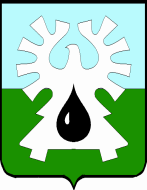 ГОРОДСКОЙ ОКРУГ УРАЙХАНТЫ-МАНСИЙСКОГО АВТОНОМНОГО ОКРУГА – ЮГРЫДУМА ГОРОДА УРАЙПРОТОКОЛвнеочередного заседания Думы города Урай седьмого созыва26.12.2022                                                                                                           №409.00 час.Председательствующий: Величко А.В. - председатель Думы города Урай.  Приняли участие На заседании присутствует 14 депутатов, имеется 6 доверенностей отсутствующих депутатов (прилагаются).  Внеочередное четвертое заседание Думы города Урай седьмого созыва является правомочным.На заседании присутствовали:Председательствующий: Предложил депутатам Думы принять проект повестки внеочередного четвертого заседания Думы города Урай за основу. Поставил предложение на голосование.РЕШИЛИ: Принять проект повестки внеочередного четвертого заседания Думы города Урай седьмого созыва за основу.Результат голосования: единогласно. Председательствующий: Поставил на голосование предложение об утверждении повестки внеочередного четвертого заседания Думы города Урай седьмого созыва в целом. РЕШИЛИ: Утвердить повестку внеочередного четвертого заседания Думы города Урай седьмого созыва в целом:Результат голосования: единогласно. РЕШИЛИ: Утвердить регламент работы внеочередного четвертого заседания Думы города Урай: -  докладчику по  вопросам повестки -  до  10 минут;-  выступающим в прениях - до 3 минут;-   провести заседание Думы  без перерыва.Результат голосования: единогласно.Вопросы докладчику поступили от депутатов:Насибуллина Л.Ф.: 1) О заключении контрактов администрации города с учреждениями средств массовой информации. 2) Об объеме бюджета города Урай. 3) О выделении денежных средств из бюджета города на выкуп готового жилья для граждан города, чье жилье подлежит сносу. Хусаинова И.В.: Дала пояснение. Величко А.В.: О снижении затрат в бюджете города в 2022 году на выкуп жилья детям-сиротам. Хусаинова И.В.: Дала пояснение.Баев С.А., председатель комиссии по бюджету озвучил решение комиссии.Выступили: Насибуллин Л.Ф.: Предложил депутатам Думы города рекомендовать администрации города ежегодно закупать по одному аттракциону в «Парк культуры и отдыха». Величко А.В.: Предложил депутату Насибуллину Л.Ф. при рассмотрении проекта решения о бюджете города на 2024 год внести  в комиссию Думы города по бюджету свое  предложение о выделении средств для ежегодной замены по одному аттракциону в «Парк культуры и отдыха», так как на 2023  год бюджет города уже сформирован и утвержден Думой города. А так же уточнил, что предложения по проекту решения о бюджете города, предусматривающие увеличение бюджетных назначений получателям бюджетных средств и увеличение расходов по целевым статьям (муниципальным программам и непрограммным направлениям деятельности), должны содержать указание на источники их финансирования.Председательствующий поставил на голосование предложение депутата Насибуллина Л.Ф. Результат голосования: «За» -2 депутата (Кукушкин А.В., Насибуллин Л.Ф.), «Против» -9 депутатов, «Воздержался» - 3 депутата (Анваров И.Р., Баев С.А., Овденко Н.Б.) не  голосовали 6 депутатов (отсутствующие).РЕШЕНИЕ НЕ ПРИНЯТО. Кукушкин А.В.: О направлении депутатам Думы города Урай информаций о результатах проводимых проверок Контрольно-счетной палатой города. Мядель И.А.: Дала пояснение. Чемогина Л.Л.: Дала пояснение. Насибуллин Л.Ф.: О дальнейшем плане благоустройства набережной имени А.И. Петрова.Ашихмин А.Ю.: Дал пояснение. Насибуллин Л.Ф.: О некачественно выполненной работе по ремонту центрального крыльца здания МБУ ДО ЦМДО подрядной организацией ООО «Сорни Най». Куницына М.С.: Дала пояснение. Насибуллин Л.Ф.: 1. О результатах проведенной проверки Контрольно-счетной палатой города по благоустройству набережной имени А.И. Петрова. 2. О ходатайстве администрации города Урай в Думу Ханты-Мансийского автономного округа города Урай о присвоении Амбарцумяну М.А. звания «Заслуженный строитель ХМАО-Югры», а также к присвоению ему звания «Почетный гражданин города Урай» в связи с его юбилеем. Величко А.В.: Дал пояснение. Председательствующий                                                               А.В. Величко   депутаты:    Анваров И.Р.,Баев С.А.,Борисова А.В.,Будункевич И.Д.,Бусарева Е.А.,Гайсин И.Г., Жуков Е.В.,Кочемазов А.В.,Кукушкин А.В.,Миникаев Р.Ф.,Насибуллин Л.Ф.,Овденко Н.Б.,Сафонов А.Н. Отсутствовали депутаты:Акчурин М.Р. - уважительная причина, (доверенность Величко А.В.),Бабенко А.В. -  уважительная причина, (доверенность Кочемазову А.В.),Жигарев Е.В. - уважительная причина, (доверенность Кочемазову А.В.), Мунарев И.С. - уважительная причина, (доверенность Миникаеву Р.Ф.),Павликов Д.Н. - уважительная причина, (доверенность Баеву С.А.),Ребякин Е.А. - уважительная причина (доверенность Миникаеву Р.Ф.). Ашихмин А.Ю.-первый заместитель главы города Урай, Волошин Г.Г.-заместитель главы города Урай,Подбуцкая Е.Н.-заместитель главы города Урай, Хусаинова И.В. председатель Комитета по финансам администрации города Урай, Куницына М.С.  -начальник правового управления администрации города Урай,Мядель И.А.-председатель Контрольно-счетной палаты города Урай,Якименко А.П. -прокурор города Урай,Чемогина Л.Л.-руководитель аппарата Думы города Урай, Иноземцева Н.М.-пресс-секретарь председателя Думы города Урай,Наумова Н.В.-специалист-эксперт аппарата Думы города Урай,Николаева В.В. -специалист-эксперт аппарата Думы города Урай.СЛУШАЛИ:О повестке внеочередного четвертого заседания Думы города Урай седьмого созыва.О повестке внеочередного четвертого заседания Думы города Урай седьмого созыва.Докладчик:Величко Александр Витальевич, председатель Думы города Урай.1) О внесении изменений в бюджет городского округа Урай Ханты-Мансийского автономного округа Югры на 2022 год и на плановый период 2023 и 2024 годов. 2) О предложениях о внесении изменений в муниципальные программы на 2022 год.  Докладчик: Хусаинова Ирина Валериевна, председатель Комитета по финансам администрации города Урай.     Разное. СЛУШАЛИ:О регламенте работы внеочередного четвертого заседания Думы  города Урай.О регламенте работы внеочередного четвертого заседания Думы  города Урай.Докладчик:Величко Александр Витальевич, председатель Думы города Урай.СЛУШАЛИ 1:1) О внесении изменений в бюджет городского округа Урай Ханты-Мансийского автономного округа Югры на 2022 год и на плановый период 2023 и 2024 годов. 2) О предложениях о внесении изменений в муниципальные программы на 2022 год.  Докладчик: Хусаинова Ирина Валериевна, председатель Комитета по финансам администрации города Урай.     РЕШИЛИ:1. Принять проект решения в целом.Результат голосования: «За» -18 депутатов, «Против» -2 депутата (Кукушкин А.В., Насибуллин Л.Ф.). 2. Информацию о предложениях о внесении изменений в  муниципальные программы на 2022 год принять к сведению.Результат голосования: «За» -12 депутатов, «Против» -2 депутата (Кукушкин А.В., Насибуллин Л.Ф.), не  голосовали 6 депутатов (отсутствующие). 3. Рекомендовать администрации города при корректировках бюджета города информацию о предполагаемых изменениях в муниципальных программах своевременно представлять в профильные комиссии Думы города. Результат голосования: единогласно.(Решения прилагаются)СЛУШАЛИ 2:Разное. 